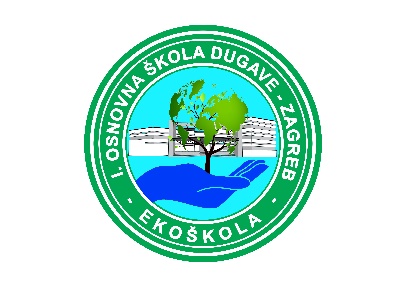 I.osnovna škola DugaveZagreb, Škoski prilaz 7KLASA: 112-01/21-01/16URBROJ: 251-170-21-03U  Zagrebu, 30. studenog 2021. Na temelju članka 10. st. 2. Pravilnika o načinu i postupku zapošljavanja u I. osnovnoj školi Dugave, Povjerenstvo za procjenu i vrednovanje kandidata objavljuje   LISTU KANDIDATA           koji ispunjavaju formalne uvjete natječaja,  čije se prijave pravodobne i potpunete se upućuju na procjenu (poziv na razgovor-intervju)  Ova lista kandidata/tkinja vezuje se uz natječaj objavljen dana 15. studenog 2021. godine na mrežnim stranicama i oglasnim pločama Hrvatskog zavoda za zapošljavanje te mrežnoj stranici i oglasnoj ploči I. osnovne škole Dugave,  za radno  mjesto:1. učitelj/ica razredne nastave u produženom boravku na neodređeno puno radno vrijeme, upražnjeni poslovi, 1 izvršitelj/ica                                                            Povjerenstvo za procjenu i vrednovanje kandidata                                                                                      ________________________________________REDNI BROJIME I PREZIME1.MARIJA VRLIĆ KUNČEVIĆ2.ANJA FILJAR3.MARGARETA BALUN DERGANC4.DORA PAVLINIĆ